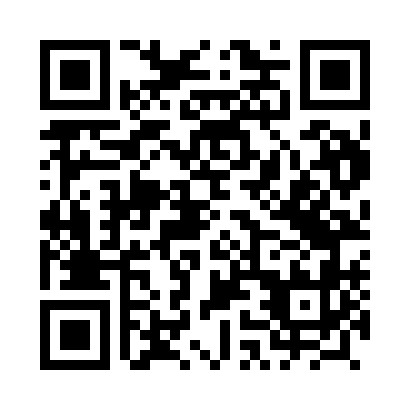 Prayer times for Gryzy, PolandMon 1 Apr 2024 - Tue 30 Apr 2024High Latitude Method: Angle Based RulePrayer Calculation Method: Muslim World LeagueAsar Calculation Method: HanafiPrayer times provided by https://www.salahtimes.comDateDayFajrSunriseDhuhrAsrMaghribIsha1Mon3:556:0312:355:007:089:072Tue3:526:0012:345:027:099:103Wed3:495:5812:345:037:119:124Thu3:455:5512:345:057:139:155Fri3:425:5312:335:067:159:186Sat3:395:5112:335:077:179:207Sun3:355:4812:335:097:199:238Mon3:325:4612:335:107:219:269Tue3:295:4312:325:117:229:2810Wed3:255:4112:325:127:249:3111Thu3:225:3812:325:147:269:3412Fri3:185:3612:325:157:289:3713Sat3:155:3412:315:167:309:4014Sun3:115:3112:315:187:329:4315Mon3:075:2912:315:197:349:4616Tue3:045:2712:315:207:369:4917Wed3:005:2412:305:217:379:5218Thu2:565:2212:305:237:399:5519Fri2:525:2012:305:247:419:5820Sat2:485:1712:305:257:4310:0221Sun2:445:1512:295:267:4510:0522Mon2:405:1312:295:287:4710:0823Tue2:365:1112:295:297:4910:1224Wed2:325:0812:295:307:5010:1525Thu2:285:0612:295:317:5210:1926Fri2:245:0412:295:327:5410:2227Sat2:195:0212:285:337:5610:2628Sun2:175:0012:285:357:5810:3029Mon2:164:5812:285:368:0010:3230Tue2:154:5512:285:378:0210:33